Data wpływu: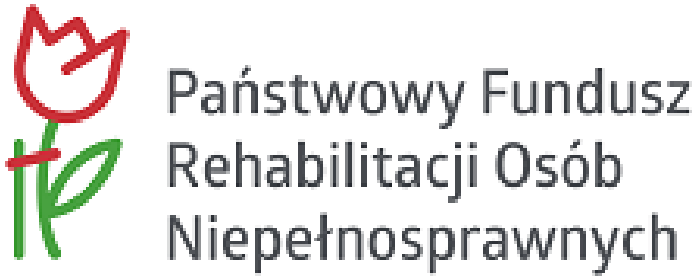 Nr sprawy:WNIOSEK  o dofinansowanie ze środków Państwowego Funduszu Rehabilitacji Osób Niepełnosprawnych organizacji sportu, kultury, rekreacji i turystykiCzęść A – DANE WNIOSKODAWCYVI. KORZYSTANIE ZE ŚRODKÓW PFRONCzy Wnioskodawca korzystał ze środków PFRON? NieCzęść B – PRZEDMIOT WNIOSKUI. PRZEDMIOT WNIOSKUNazwa zadania, cel dofinansowania, szczegółowy opis planowanych działań przy realizacji zadania, proponowany sposób wykorzystania dofinansowania:Część C – INFORMACJE UZUPEŁNIAJĄCEOŚWIADCZENIEOświadczam, że:Podane informacje są zgodne z aktualnym stanem prawnym i faktycznym – przyjmuję do wiadomości, że podanie nieprawdziwych informacji eliminuje wniosek z dalszego rozpatrywania, Znane mi są „Zasady dofinansowania ze środków Państwowego Funduszu Rehabilitacji Osób Niepełnosprawnych organizacji sportu, kultury, rekreacji i turystyki osób niepełnosprawnych”, przyjęte przez Powiat, W ramach realizacji zadania  planowane jest /  nie jest planowane pobieranie opłat od ostatecznych beneficjentów zadania, Reprezentowany przeze mnie podmiot zobowiązuje się do uzyskania środków finansowych w wysokości wystarczającej na pokrycie pozostałych kosztów zadania (poza kosztami przewidzianymi do dofinansowania ze środków PFRON), w tym wkładu własnego, zaangażowanego do realizacji zadania, Na dzień sporządzenia wniosku reprezentowany przeze mnie podmiot  posiada wymagalne zobowiązania wobec PFRON /  nie posiada wymagalnych zobowiązań wobec PFRON. Oświadczam, że  zatrudniam fachową kadrę do obsługi imprezy /  zobowiązuję się do zatrudnienia fachowej kadry do obsługi imprezy.Oświadczam, że  posiadam /  zabezpieczę odpowiednie warunki lokalowe i techniczne do realizacji imprezy. Oświadczam, że w przypadku pozytywnego rozpatrzenia mojego wniosku wyrażam zgodę na opublikowanie uchwały Zarządu Powiatu lub decyzji przyznającej środki Funduszu na podstawie niniejszego wniosku.WYPEŁNIA PCPRPotwierdzam kompletność złożonych dokumentówOcena formalna wnioskupozytywna    negatywnaUzasadnienie (w przypadku negatywnej oceny formalnej)Oświadczam, że….............................................................................................................................................………………………………….(pełna nazwa wnioskodawcy)dla którego siedzibą jest:….............................................................................................................................................………………………………….(adres wnioskodawcy)jest    nie jestpracodawcą prowadzącym Zakład Pracy Chronionej.Oświadczam, że znana jest mi treść art. 233 § 1 i 2 ustawy z dnia 6 czerwca 1997r. Kodeks Karny (Dz. U. nr 88 z 1997 r., poz. 553 ze zm.) o odpowiedzialności karnej za podanie nieprawdziwych danych lub za tajenie prawdy.Jeżeli wnioskodawca jest ZPCH dołącza do wniosku: potwierdzoną kopię decyzji w sprawie przyznania statusu zakładu pracy chronionej,informacje o wysokości oraz sposobie wykorzystania środków zakładowego funduszu rehabilitacji osób niepełnosprawnych za okres trzech miesięcy przed datą złożenia wniosku, informację o pomocy publicznej w okresie trzech kolejnych lat poprzedzających dzień złożenia wniosku, zgodnie z przepisami o warunkach dopuszczalności i nadzorowania pomocy publicznej dla przedsiębiorców.Oświadczam, że….............................................................................................................................................………………………………….(pełna nazwa wnioskodawcy)dla którego siedzibą jest:….............................................................................................................................................………………………………….(adres wnioskodawcy) jest    nie jestprzedsiębiorcą w rozumieniu ustawy z dnia 19 listopada 1999 r. – Prawo o działalności gospodarczej (Dz. U. nr 101, poz. 1178 z późn. zm.). Oświadczam, że znana jest mi treść art. 233 § 1 i 2 ustawy z dnia 6 czerwca 1997r. Kodeks Karny (Dz. U. nr 88 z 1997 r., poz. 553 ze zm.) o odpowiedzialności karnej za podanie nieprawdziwych danych lub za tajenie prawdy.Jeżeli wnioskodawca jest przedsiębiorcą należy dołączyć do wniosku informację o pomocy publicznej udzielonej w okresie trzech lat poprzedzających dzień złożenia wniosku, zgodnie z przepisami ustawy o warunkach dopuszczalności i nadzorowania pomocy publicznej dla przedsiębiorców.Oświadczam, że….............................................................................................................................................………………………………….(pełna nazwa wnioskodawcy)dla którego siedzibą jest:….............................................................................................................................................………………………………….(adres wnioskodawcy) jest    nie jestPłatnikiem podatku VAT w rozumieniu ustawy z dnia 11 marca 2004 r. - o podatku od towarów i usług (Dz. U. nr 54, poz. 535 z późn. zm.). Oświadczam, że znana jest mi treść art. 233 § 1 i 2 ustawy z dnia 6 czerwca 1997r. Kodeks Karny (Dz. U. nr 88 z 1997 r., poz. 553 ze zm.) o odpowiedzialności karnej za podanie nieprawdziwych danych lub za tajenie prawdy.Oświadczam, iż na dzień................................................................................................(data)…....................................................…...................................................................................................................................................(nazwa, adres, NIP wnioskodawcy)nie posiada wymagalnych zobowiązań wobec Państwowego Funduszu Rehabilitacji Osób Niepełnosprawnych, Zakładu Ubezpieczeń Społecznych oraz wobec Urzędu skarbowego.Oświadczam, iż na dzień................................................................................................(data)…....................................................…...................................................................................................................................................(nazwa, adres, NIP wnioskodawcy)Posiada następujący rachunek bankowy/rachunki bankowe:Załącznik nr 2 do Części B wnioskuKosztorys rzeczowo-finansowy obejmujący rodzaje kosztów związanych z realizacją przedsięwzięciaZałącznik nr 1 do Części B wnioskuHarmonogram realizacji zadaniaI. DANE WNIOSKODAWCYNazwa polaWartośćPełna nazwa Wnioskodawcy:Województwo:Powiat:Gmina:Miejscowość:Ulica:Nr domu:Nr lokalu:Kod pocztowy:Poczta:Nr telefonu:Nr faksu:Adres e-mail:Strona internetowa:II. OSOBY UPRAWNIONE DO REPREZENTOWANIA WNIOSKODAWCY II. OSOBY UPRAWNIONE DO REPREZENTOWANIA WNIOSKODAWCY II. OSOBY UPRAWNIONE DO REPREZENTOWANIA WNIOSKODAWCY Nazwiska i imiona osób, wraz z podaniem funkcji jaką pełnią w organizacji, które zgodnie z postanowieniami statutu lub innego aktu wewnętrznego są upoważnione do zaciągania zobowiązań finansowych w imieniu Wnioskodawcy.Nazwiska i imiona osób, wraz z podaniem funkcji jaką pełnią w organizacji, które zgodnie z postanowieniami statutu lub innego aktu wewnętrznego są upoważnione do zaciągania zobowiązań finansowych w imieniu Wnioskodawcy.Nazwiska i imiona osób, wraz z podaniem funkcji jaką pełnią w organizacji, które zgodnie z postanowieniami statutu lub innego aktu wewnętrznego są upoważnione do zaciągania zobowiązań finansowych w imieniu Wnioskodawcy.Nazwa polaNazwa polaWartośćOsoba 1 – Imię i nazwisko:Osoba 1 – Imię i nazwisko:Osoba 1 – Funkcja:Osoba 1 – Funkcja:Osoba 2 – Imię i nazwisko:Osoba 2 – Imię i nazwisko:Osoba 2 – Funkcja:Osoba 2 – Funkcja:III. INFORMACJE O REALIZACJI OBOWIĄZKU WPŁAT NA RZECZ PFRONIII. INFORMACJE O REALIZACJI OBOWIĄZKU WPŁAT NA RZECZ PFRONIII. INFORMACJE O REALIZACJI OBOWIĄZKU WPŁAT NA RZECZ PFRONNazwa polaNazwa polaWartośćCzy Wnioskodawca jest zobowiązany do wpłat na rzecz PFRON:Czy Wnioskodawca jest zobowiązany do wpłat na rzecz PFRON: Nie    TakW przypadku zwolnienia z wpłat na rzecz PFRON podać podstawę prawną:W przypadku zwolnienia z wpłat na rzecz PFRON podać podstawę prawną:Czy Wnioskodawca zalega z wpłatami na rzecz PFRON:Czy Wnioskodawca zalega z wpłatami na rzecz PFRON: Nie    TakKwota zaległości z tytułu wpłat, których termin płatności upłynął w miesiącu poprzedzającym miesiąc złożenia wniosku:Kwota zaległości z tytułu wpłat, których termin płatności upłynął w miesiącu poprzedzającym miesiąc złożenia wniosku:V. INFORMACJE O WNIOSKODAWCYV. INFORMACJE O WNIOSKODAWCYV. INFORMACJE O WNIOSKODAWCYNazwa polaWartośćWartośćZakres terytorialny działania wnioskodawcy:lokalnyogólnopolskilokalnyogólnopolskiStatus prawny:Nr rejestru sądowego:Data wpisu do rejestru sądowego:Organ założycielski:REGON:NIP:Nazwa banku:Nr rachunku bankowego:INFORMACJE O DZIAŁALNOŚCI WNIOSKODAWCYINFORMACJE O DZIAŁALNOŚCI WNIOSKODAWCYNazwa polaWartośćCzy statut Wnioskodawcy zawiera zapis o działalności na rzecz osób niepełnosprawnych: Nie    TakCzy Wnioskodawca jest organizacją pożytku publicznego w rozumieniu ustawy z dnia 24.04.2003 r. o działalności pożytku publicznego i o wolontariacie (Dz. U. Nr 96, poz. 873 z późn. zm.): Nie    TakCzy Wnioskodawca jest podatnikiem podatku VAT: Nie    TakPodstawa prawna zwolnienia z podatku VAT:Wnioskodawca jest podatnikiem podatku VAT, lecz nie jest uprawniony do obniżenia kwoty podatku należnego o podatek naliczony: Nie dotyczy    Nie    TakPodstawa prawna:V. INFORMACJE O PROWADZONEJ DZIAŁALNOŚCI NA RZECZ OSÓB NIEPEŁNOSPRAWNYCHV. INFORMACJE O PROWADZONEJ DZIAŁALNOŚCI NA RZECZ OSÓB NIEPEŁNOSPRAWNYCHNazwa polaWartośćCzy Wnioskodawca prowadzi działalność rehabilitacyjną na rzecz osób niepełnosprawnych:(dot. osób, o których mowa w art. 1 ustawy z dnia 27.08.1997 r. o rehabilitacji zawodowej i społecznej oraz zatrudnianiu osób niepełnosprawnych) Nie    TakOd kiedy Wnioskodawca prowadzi działalność na rzecz osób niepełnosprawnych:Krótki opis działań zrealizowanych przez Wnioskodawcę na rzecz osób niepełnosprawnych w ciągu ostatnich 2 lat:Liczba osób niepełnosprawnych objętych działalnością:Liczba zatrudnionej kadry specjalistycznej związanej z działalnością na rzecz osób niepełnosprawnych i jej kwalifikacje:PLANOWANE MIEJSCE REALIZACJI ZADANIAPLANOWANE MIEJSCE REALIZACJI ZADANIANazwa polaWartośćWojewództwo:Powiat:Gmina:Miejscowość:Ulica:Nr domu:Nr lokalu:Nazwa polaWartośćWnioskodawca ubiega się o dofinansowanie organizacji:SportuKulturyRekreacjiTurystykiLiczba uczestników:W tym liczba opiekunów:Liczba osób niepełnosprawnych:Do lat 18:Powyżej 18 lat:Liczba mieszkańców wsi:III. BUDŻET ZADANIANazwa polaWartośćPrzewidywany koszt realizacji zadania:Wnioskowana kwota dofinansowania ze środków PFRON:Słownie:Własne środki przeznaczone na realizację zadania:Kod pocztowy:Poczta:Termin rozpoczęcia:Przewidywany czas realizacji zadania:II. INFORMACJE DODATKOWEII. INFORMACJE DODATKOWEII. INFORMACJE DODATKOWEZakładane rezultaty zadania (należy opisać co zyskają osoby w wyniku realizacji zadania, w jakim stopniu realizacja zadania zmieni ich sytuację) oraz jak rezultaty te będą badaneZakładane rezultaty zadania (należy opisać co zyskają osoby w wyniku realizacji zadania, w jakim stopniu realizacja zadania zmieni ich sytuację) oraz jak rezultaty te będą badaneZakładane rezultaty zadania (należy opisać co zyskają osoby w wyniku realizacji zadania, w jakim stopniu realizacja zadania zmieni ich sytuację) oraz jak rezultaty te będą badaneUDZIAŁ PARTNERÓW W REALIZACJI ZADANIAUDZIAŁ PARTNERÓW W REALIZACJI ZADANIAUDZIAŁ PARTNERÓW W REALIZACJI ZADANIANazwa polaWartośćWartośćCzy w realizacji zadania biorą udział Partnerzy: Nie    Tak Nie    TakNazwa Partnera:Adres Partnera:Opis zakresu odpowiedzialności Partnera:Inne źródła finansowania ogółemInne źródła finansowania ogółemInne źródła finansowania ogółemz wyłączeniem środków pochodzących z PFRONz wyłączeniem środków pochodzących z PFRONz wyłączeniem środków pochodzących z PFRONNazwa polaNazwa polaWartośćPubliczne:Publiczne:Niepubliczne:Niepubliczne:MiejscowośćDataPodpisy osób uprawnionych do reprezentowania WnioskodawcyDataPodpis pracownika PCPRDataPodpis pracownika PCPRPieczęć wnioskodawcyPodpis i pieczęć osoby upoważnionej do składania oświadczeń woli w imieniu wnioskodawcyPieczęć wnioskodawcyPodpis i pieczęć osoby upoważnionej do składania oświadczeń woli w imieniu wnioskodawcyPieczęć wnioskodawcyPodpis i pieczęć osoby upoważnionej do składania oświadczeń woli w imieniu wnioskodawcyPieczęć wnioskodawcyData, pieczątki imienne i podpisy osób upoważnionych do reprezentacji wnioskodawcyNazwa polaWartośćWartość1. Nazwa bankuNr rachunku bankowegoInformacja o ewentualnych obciążeniach2. Nazwa bankuNr rachunku bankowegoInformacja o ewentualnych obciążeniachPieczęć wnioskodawcyPieczęć wnioskodawcyData, pieczątki imienne i podpisy osób upoważnionych do reprezentacji wnioskodawcyData i pieczęć wnioskodawcyData i pieczęć wnioskodawcy